O pedido é direcionado ao Presidente, em razão do § 1º, do art. 181-E, do Regimento Interno do TJMT. Informe os números dos processos paradigmas Identifique o autor (qualifique, se for o caso).Apresente a descrição da controvérsia e especificação da questão submetida.Explicite um dos entendimentos que balizam a controvérsia em torno da questão.Cite jurisprudência ou decisões que exemplificam esse entendimento.Apresente outro entendimento que baliza a controvérsia em torno da questão.Cite jurisprudência ou decisões que exemplificam esse entendimento.Sintetize a controvérsia existente em torno da questão, indicando o ponto de divergência, a fim de contribuir para delimitação da questão submetida.Demonstre a repetitividade, discorrendo sobre o volume de processos.Complemente o texto, demonstrando o potencial risco de ofensa à isonomia e à segurança jurídica que se verifica no caso específico.Assinale o formulador do pedido.Assinale os itens correspondentes aos anexos do presente pedido.Discorra sobre a questão unicamente de direito.Apresente, novamente, a questão submetida, tendo o cuidado de delimitar a discussão pretendida, tanto quanto possível.Assinatura do proponenteCargo/função do proponenteEXCELENTÍSSIMO(A) SENHOR(A) DESEMBARGADOR(A) PRESIDENTE DO TRIBUNAL DE JUSTIÇA DE MATO GROSSOProcessos paradigmas: 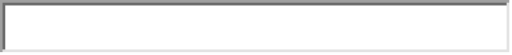 NOME DO AUTOR, devidamente qualificado nos autos em epígrafe, vem, respeitosamente, à presença de Vossa Excelência, requerer a instauração de INCIDENTE DE RESOLUÇÃO DE DEMANDAS REPETITIVAS – IRDR         com fulcro no artigo 976 do CPC, artigo 181-E do RITJMT, a fim de UNIFORMIZAR o entendimento do Poder Judiciário Mato-grossense, tendo em vista que se afere divergência de entendimento sobre a mesma questão jurídica, unicamente de direito, entre magistrados ou unidades judiciais, o que vai de encontro ao dever que compete a todos os tribunais pátrios de assegurar a uniformização de jurisprudência e mantê-la estável, íntegra e coerente.            Passa-se à pormenorizada caracterização da controvérsia, a fim de delimitar a questão de direito que ora se submete à análise desse egrégio Tribunal.QUESTÃO SUBMETIDASubmete-se à apreciação do competente órgão julgador questão de direito relativa a 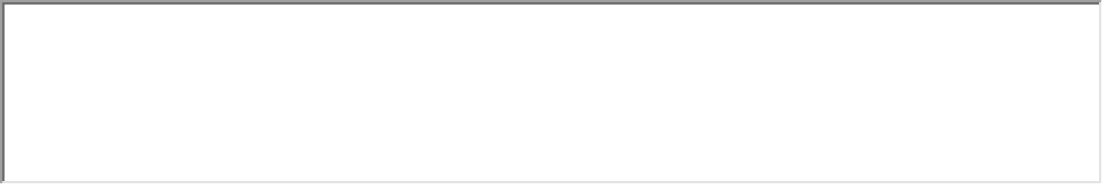 Verifica-se haver decisões judiciais divergentes quanto à referida questão, conforme se demonstra a seguir, esclarecendo-se os entendimentos adotados e os pontos de divergência entre eles.Quanto ao tema, constata-se haver julgados que entendem 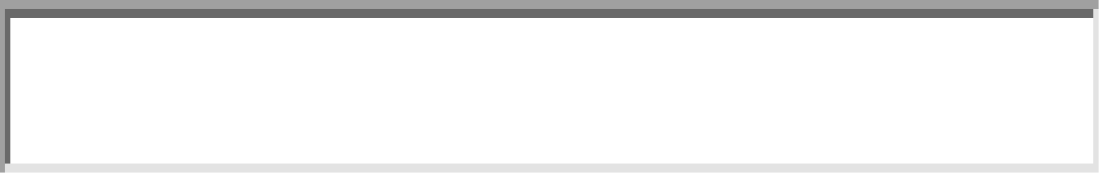 São citações exemplificativas desse primeiro entendimento:Por outro lado, há julgados no sentido de 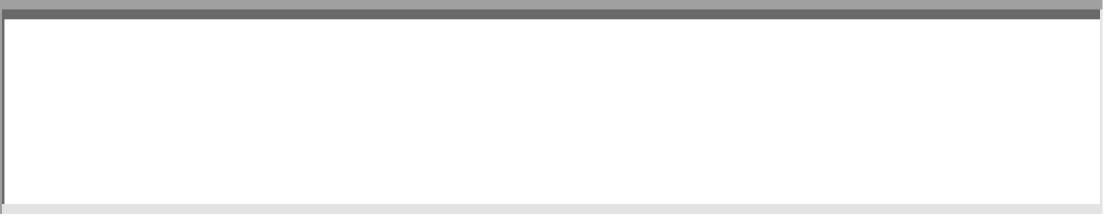 São citações exemplificativas do segundo entendimento adotado:Portanto, o cerne da controvérsia reside em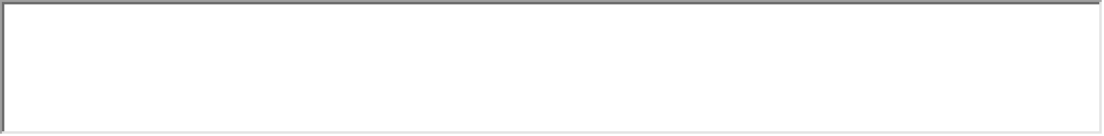 Uma vez caracterizada a divergência de entendimentos sobre a questão jurídica suscitada, adstrita à questão unicamente de direito, passa-se à comprovação dos requisitos legais exigidos para a instauração do IRDR.CABIMENTO DO IRDRO artigo 976 do CPC dispõe que o IRDR será cabível quando houver, simultaneamente, efetiva repetição de processos que contenham controvérsia sobre a mesma questão unicamente de direito (material ou processual, conforme o parágrafo único do art. 928 do CPC) e o risco de ofensa à isonomia e à segurança jurídica. REQUISITOS LEGAIS DE ADMISSIBILIDADEI – Efetiva repetição de processosExige-se a efetiva multiplicação de processos com a discussão única e exclusivamente da mesma questão de direito (art. 976, I, CPC), sem, contudo, estabelecer os parâmetros numéricos. Cabe, portanto, ao julgador caracterizar a repetitividade, considerando que, se por um lado, não há necessidade de uma enorme quantidade de causas repetitivas, por outro, deve haver um número razoável de demandas.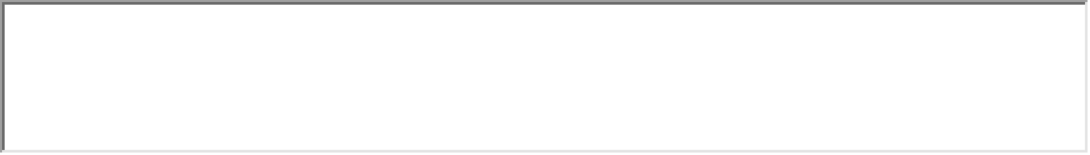 II – Risco de ofensa à isonomia e à segurança jurídicaA mera possibilidade de se proferirem decisões diferentes em contendas em que se debate uma única questão de direito já representa, por si só, risco à isonomia e à segurança jurídica. Não se exige, porém, efetiva violação, bastando o risco a que esses interesses sejam afetados.Especificamente quanto à questão ora debatida, verifica-se o risco na medida em queIII – Inexistência de afetação por tribunal superiorO teor do § 4º do artigo 976 do CPC constitui requisito negativo, pois impede a instauração de IRDR se já houver nos tribunais superiores afetação de tema que abarque a controvérsia que se deseja pacificar por meio de IRDR. Após realizar as pesquisas, não foi localizada qualquer afetação nos tribunais superiores sobre a questão, o que autoriza, conjugado aos requisitos anteriores, a admissibilidade deste incidente.QUESITOS QUE AFETAM A ADMISSIBILIDADENão obstante ter-se comprovado, com a explanação acima, o preenchimento dos requisitos legais, convém abordar questões outras que afetam a admissibilidade.I – LegitimidadeO art. 977 do CPC elenca rol exaustivo de pessoas/instituições legitimadas para atuar no polo ativo da demanda. Cumprido está esse requisito, porque o presente pedido foi formulado por: ☐ Magistrado☐ Partes☐ Ministério Público☐ Defensoria PúblicaII – Regularidade formalConsoante o parágrafo único do art. 977 do CPC, tanto o ofício quanto a petição deverão ser instruídos com os documentos capazes de demonstrar o preenchimento dos pressupostos de instauração.Ao presente pedido foram anexados os seguintes documentos:☐ Acórdãos☐ Coletânea de ementas (com referências completas)☐ Sentenças e decisões☐ Outro (especificar): III – CompetênciaO órgão julgador do IRDR é aquele responsável por promover a uniformização da jurisprudência no Tribunal, conforme disposto no art. 978 do CPC.A competência para julgar o IRDR é sempre de um tribunal, cabendo ao órgão definido no regimento interno o julgamento do incidente, no caso Seção de Direito Público, Seção de Direito Privado e Turma de Câmaras Criminais Reunidas do Tribunal de Justiça do Estado do Mato Grosso.IV – Questão meramente de direitoA questão submetida à análise e a tese fixada em IRDR devem circunscrever-se a matéria de direito, não podendo imiscuir-se ou basear-se em questões fáticas.Observa-se no presente caso que o tema envolve questões exclusivamente de direito, ao passo que 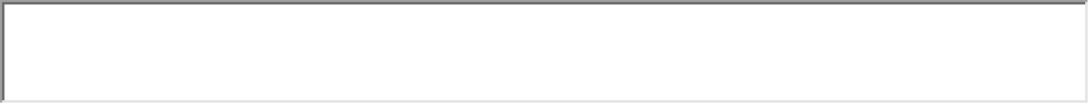 CONCLUSÃOPelo exposto, propõe-se a instauração do IRDR, submetendo-se à apreciação desse egrégio Tribunal Pleno a seguinte questão jurídica: 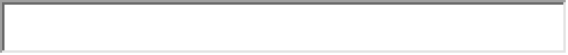 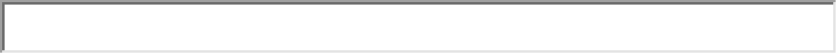 Indique local e data da formulação do pedido.,   de  de .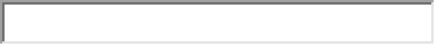 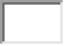 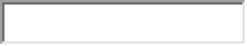 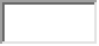 